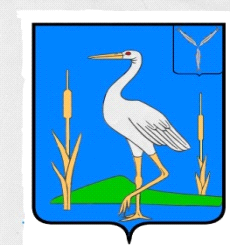 АДМИНИСТРАЦИЯБОЛЬШЕКАРАЙСКОГО МУНИЦИПАЛЬНОГО ОБРАЗОВАНИЯ РОМАНОВСКОГО МУНИЦИПАЛЬНОГО РАЙОНА  САРАТОВСКОЙ  ОБЛАСТИПОСТАНОВЛЕНИЕ№45От 05.12.2023 годас. Большой КарайО внесении изменений в  постановление №51 от 13.12.2022г.в  «Об утверждении  муниципальной программы «Благоустройство муниципального образования»»          В соответствии со ст. 14 Федерального закона № 131-ФЗ «Об общих принципах организации местного самоуправления Российской Федерации», на основании Федерального закона от 26.04.2007 № 63-ФЗ «О внесении изменений в Бюджетный кодекс Российской Федерации в части регулирования бюджетного процесса и приведение в соответствие с бюджетным законодательством Российской Федерации отдельных законодательных актов Российской Федерации», и на основании Устава Большекарайского муниципального образования Романовского муниципального района Саратовской области ПОСТАНОВЛЯЮ:       1. Внести изменения в  постановление №51 от 13.12.2022г. «Об утверждении муниципальной программы  «Благоустройство муниципального образования»  следующие изменения:  п.8 ресурсное обеспечение  муниципальной программы изложить в новой  редакции.2.Обнародовать данное постановление в установленном порядке.3.Контроль за исполнением настоящего постановления оставляю за собой.Глава Большекарайского муниципального образования				              Н.В.Соловьева                                                                                                   Приложение к постановлению                                                                                                   Администрации БольшекарайскогоМО                                                                                                                   от 13.12. 2022 года № 518. Ресурсное обеспечение  муниципальной программы, перечень программных мероприятийНаименованиеИсточники финансирования2023(тыс.р.).2024(тыс.р.).2025(тыс.р.).134Раздел 1Энергосбережение и повышение энергетической эффективности на территории муниципального образования-приобретение , замена , ремонт , содержание оборудования и ламп  уличного  освещения;-аренда опор линий электропередач для уличного освещенияБюджет муниципального образования76,23,027,03,027,03,0Раздел 2Озеленение территорий муниципального образования- выкашивание сорной растительности  парковой зоны и других общественных мест (приобретение расходных материалов ) ;-озеленение и содержание территорий (закупка рассады цветов)Бюджет муниципального образования30,030,030,0Раздел 3Мероприятия по благоустройству  муниципального образования-ремонт и содержание памятников и малых архитектурных  форм, находящихся на территории муниципального образования;- содержание детской и универсальной спортивной площадок;-закупка хоз. инвентаря и материалов    для    проведения мероприятий по благоустройству-изготовление проектно-сметной документации-проведение экспертизы сметной документации на выполнение работ по благоустройству общественной территории -дератизация помещений,открытых территорий МО-контроль качества проведенных дератизационных мероприятий-благоустройство территории парковой зоны (приобретение малых архитектурных форм,лавочек,уличных светильников, комплектующие детали,провод)-проведение работ по установке малых архитектурных форм,лавочек,уличных светильниковБюджет муниципального образования130,8150,0150,0Раздел 4Мероприятия по охране окружающей среды Проведение мероприятий по организации мест массового отдыха населения у воды (приобретение информационных стендов и табличек, обустройство территории, приобретение стройматериалов)Бюджет муниципального образования30,030,030,0Раздел 5Содержание  дорог муниципального образования -очистка дорог муниципального образования от снега ;-профилирование (грейдирование)  дорог муниципального образования;- окос обочин дорог муниципального образованияБюджет муниципального образования170,0200,0200,0Всего по муниципальной программеВсего по муниципальной программе440,0 440,0440,0